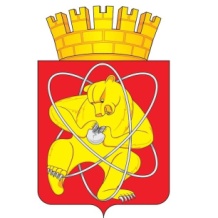 Муниципальное образование «Закрытое административно – территориальное образование Железногорск Красноярского края»СОВЕТ ДЕПУТАТОВ  ЗАТО  г.ЖЕЛЕЗНОГОРСК РЕШЕНИЕ22 сентября 2015                                                                                                                     2-2Рг.ЖелезногорскО назначении на должность Главы администрации ЗАТО г.Железногорск В соответствии со статьей 37 Федерального закона от 06.10.2003 № 131-ФЗ «Об общих принципах организации местного самоуправления в Российской Федерации», статьей 4 Закона  Российской Федерации от 14.07.1992 № 3297-1 «О закрытом административно-территориальном образовании», руководствуясь статьей 38 Устава ЗАТО Железногорск, решением Совета депутатов ЗАТО г.Железногорск от 28.05.2015 № 57-297Р «Об утверждении положения о порядке проведения конкурса на замещение должности Главы администрации ЗАТО г.Железногорск», утвердив протокол счетной комиссии № 2 от 22 сентября 2015 года по проведению тайного голосования на должность Главы администрации ЗАТО г.Железногорск, Совет депутатовРЕШИЛ:1. Назначить на должность Главы администрации ЗАТО г.Железногорск Пешкова Сергея Евгеньевича с 23 сентября 2015 года на срок полномочий Совета депутатов ЗАТО г.Железногорск пятого созыва.2. Главе ЗАТО г.Железногорск Медведеву Вадиму Викторовичу заключить контракт с Главой администрации ЗАТО г.Железногорск Пешковым Сергеем Евгеньевичем.3. Настоящее решение вступает в силу с момента его принятия и подлежит официальному опубликованию.Глава ЗАТО г.Железногорск						       В.В. Медведев